        HIGHWAY SPILL CLEANUP LICENSE APPLICATION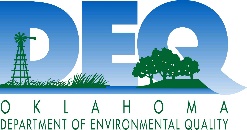                 License Year: Jan 1 – Dec 31INSTRUCTIONS: The owner of the business must complete this form and submit the required attachments to DEQ.   Remit form to:  707 N. Robinson, 73102; SERVICE AREA & RESPONSE TIME CHECKLISTCheck the counties that are in your service area and include the response time.1.     BUSINESS INFORMATION (Please Print)1.     BUSINESS INFORMATION (Please Print)1.     BUSINESS INFORMATION (Please Print)Name of Business:     DEQ License No.:                or      New Applicant Fees: Renewal $1,000           New Applicant $10,000 DEQ License No.:                or      New Applicant Fees: Renewal $1,000           New Applicant $10,000 Physical Address:      City:                                State:           Zip:                                    City:                                State:           Zip:                                    Mailing Address if different:     City:                                State:           Zip:      City:                                State:           Zip:      Phone #:(     )      -     EIN#:     EIN#:     Website Address:                                                                                  Website Address:                                                                                  Website Address:                                                                                  Emergency Contact:     Emergency Contact:     Phone #  (     )      -     Contact for Non-Emergency Questions:      	Contact for Non-Emergency Questions:      	Phone #  (     )      -     2.     BUSINESS ORGANIZATION  (Check and Complete as Appropriate)2.     BUSINESS ORGANIZATION  (Check and Complete as Appropriate)2.     BUSINESS ORGANIZATION  (Check and Complete as Appropriate) PROPRIETORSHIP  Owner:       PARTNERSHIP  Partners:       PARTNERSHIP  Partners:       CORPORATION  Officers:        OTHER  Parties:       OTHER  Parties:      3.    OWNER INFORMATION3.    OWNER INFORMATION3.    OWNER INFORMATIONOwner’s Name:      Date of Birth:     /    /   Date of Birth:     /    /   Residence Address:      Residence Address:      Residence Address:      City:                                                                 State:                                       Zip:      City:                                                                 State:                                       Zip:      City:                                                                 State:                                       Zip:      E-mail Address:     E-mail Address:     E-mail Address:     4.    TYPES OF SPILLS  (Check each hazard class you are equipped to handle)4.    TYPES OF SPILLS  (Check each hazard class you are equipped to handle)4.    TYPES OF SPILLS  (Check each hazard class you are equipped to handle) Explosives	                   Gases                                            Radioactive           Flammable Solids	                   Flammable/Combustible Liquids   Corrosive Substances Toxic and/or Infectious Substances            Oxidizing Substances & Organic Peroxides Miscellaneous Hazardous Materials/Products, Substances or Organisms		 Explosives	                   Gases                                            Radioactive           Flammable Solids	                   Flammable/Combustible Liquids   Corrosive Substances Toxic and/or Infectious Substances            Oxidizing Substances & Organic Peroxides Miscellaneous Hazardous Materials/Products, Substances or Organisms		 Explosives	                   Gases                                            Radioactive           Flammable Solids	                   Flammable/Combustible Liquids   Corrosive Substances Toxic and/or Infectious Substances            Oxidizing Substances & Organic Peroxides Miscellaneous Hazardous Materials/Products, Substances or Organisms		5.    CERTIFICATION5.    CERTIFICATION5.    CERTIFICATIONI hereby certify under penalty of law that this application and any attachments contain no willful or negligent misrepresentation or falsification and that all information is true, accurate and complete.  I further certify that I will use only tow trucks licensed and registered by DPS and will only allow employees certified as hazardous materials technicians to conduct clean up activities. I understand that any misrepresentation or falsification may result in rejection of my application or revocation of any certificate issued as a result of this application.Applicant’s Name (Please Print)                Applicant’s Signature			     DateI hereby certify under penalty of law that this application and any attachments contain no willful or negligent misrepresentation or falsification and that all information is true, accurate and complete.  I further certify that I will use only tow trucks licensed and registered by DPS and will only allow employees certified as hazardous materials technicians to conduct clean up activities. I understand that any misrepresentation or falsification may result in rejection of my application or revocation of any certificate issued as a result of this application.Applicant’s Name (Please Print)                Applicant’s Signature			     DateI hereby certify under penalty of law that this application and any attachments contain no willful or negligent misrepresentation or falsification and that all information is true, accurate and complete.  I further certify that I will use only tow trucks licensed and registered by DPS and will only allow employees certified as hazardous materials technicians to conduct clean up activities. I understand that any misrepresentation or falsification may result in rejection of my application or revocation of any certificate issued as a result of this application.Applicant’s Name (Please Print)                Applicant’s Signature			     Date6.    ATTACHMENTS6.    ATTACHMENTS6.    ATTACHMENTS Service area & response time checklist                 How many vehicles are in your fleet?       Certificate of liability insurance with pollution coverage in the amount of at least $1,000,000.00 Service area & response time checklist                 How many vehicles are in your fleet?       Certificate of liability insurance with pollution coverage in the amount of at least $1,000,000.00 Service area & response time checklist                 How many vehicles are in your fleet?       Certificate of liability insurance with pollution coverage in the amount of at least $1,000,000.00DEQ USE ONLYDEQ USE ONLYDEQ USE ONLYCountyResponse Time Adair   hr         min Alfalfa   hr         min Atoka   hr         min Beaver   hr         min Beckham   hr         min   hr         min   hr         min Caddo   hr         min Canadian   hr         min Carter   hr         min Cherokee   hr         min Choctaw   hr         min   hr         min   hr         min Coal   hr         min Comanche   hr         min Cotton   hr         min Craig   hr         min Creek   hr         min Custer   hr         min   hr         min Dewey   hr         min Ellis   hr         min   hr         min Garvin   hr         min Grady   hr         min Grant   hr         min Greer   hr         min Harmon   hr         min Harper   hr         min Haskell   hr         min Hughes   hr         min   hr         min   hr         min   hr         min Kay   hr         min Kingfisher   hr         min Kiowa   hr         min Latimer   hr         minCountyResponse Time LeFlore   hr         min   hr         min   hr         min Love   hr         min Major   hr         min   hr         min Mayes   hr         min McClain   hr         min McCurtain   hr         min McIntosh   hr         min   hr         min   hr         min Noble   hr         min Nowata   hr         min Okfuskee   hr         min   hr         min   hr         min Osage   hr         min   hr         min Pawnee   hr         min Payne   hr         min   hr         min Pontotoc   hr         min Pottawatomie   hr         min Pushmataha   hr         min Roger Mills   hr         min   hr         min Seminole   hr         min Sequoyah   hr         min Stephens   hr         min   hr         min Tillman   hr         min   hr         min Wagoner   hr         min   hr         min   hr         min Woods   hr         min Woodward   hr         min